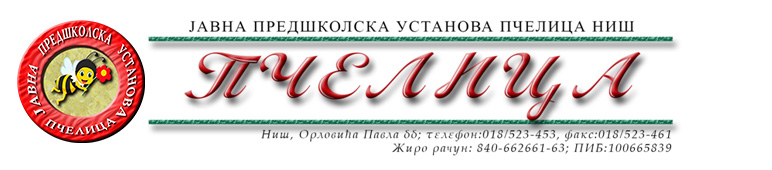 КОНКУРСНА ДОКУМЕНТАЦИЈА ЗА НАБАВКУ УСЛУГА БР.2.2.13. ПЕРИОДИЧНО ИСПИТИВАЊЕ ПП АПАРАТА НА ХЛАДНИ ВОДЕНИ ПРИТИСАК	ОБРАЗАЦ ПОНУДЕ ЗА НАВАКУ УСЛУГА БР.2.2.13. ПЕРИОДИЧНО ИСПИТИВАЊЕ ПП АПАРАТА НА ХЛАДНИ ВОДЕНИ ПРИТИСАКТЕХНИЧКА СПЕЦИФИКАЦИЈАРОК ВАЖЕЊА ПОНУДЕ: _____________дана (не може бити краћи од 30 дана) од дана отварања понуда.РОК ПРУЖАЊА УСЛУГА: ____________ дана (не може бити дуже од 10 дана) од потписивања уговора.ГАРАНТНИ РОК ЗА ИЗВРШЕНЕ УСЛУГЕ: _____ месеци (не може бити краћи од 12 месеци од дана извршене услуге).ГАРАНТНИ РОК ЗА УГРАЂЕНЕ ДЕЛОВЕ: _____ месеци (не може бити краћи од 6 месеци о дана уградње.) У Нишу,   ____.____.2024.године      			       		ПОНУЂАЧМ.П.        	_____________________                                                                                      		(потпис овлашћеног лица)Под пуном материјалном и кривичном одговорношћу, као заступник понуђача, дајем следећуИ З Ј А В УПонуђач  _______________________________________из ____________________, у поступку  набавке услуга број 2.2.13. – Периодично испитивање ПП апарата на хладни водени притисак,  испуњава све услове дефинисане конкурсном документацијом за предметну  набавку и то:да је регистрован је код надлежног органа, односно уписан у одговарајући регистар;да он и његов законски заступник није осуђиван за неко од кривичних дела као члан организоване криминалне групе, да није осуђиван за кривична дела против привреде, кривична дела против животне средине, кривично дело примања или давања мита и кривично дело преваре;да није изречена мера забране обављања делатности на снази у време објаве/слања позива за доставу понуде;да је измирио доспеле порезе, доприносе и друге јавне дажбине у складу са прописима Републике Србије или стране државе када има седиште на њеној територији;да је поштовао обавезе које произлазе из важећих прописа о заштити на раду, запошљавању и условима рада, заштити животне средине и гарантује да је ималац права интелектуалне својине;да има Решење МУП-а за обављање послова контролисања мобилних уређаја за почетно гашење пожара/контролно испитивање ПП апарата.ПОНУЂАЧ ЈЕ ДУЖАН ДА ДОСТАВИ ДОКАЗЕ О ИСПУЊЕЊУ ГОРЕ НАВЕДЕНИХ УСЛОВА НА ПОЗИВ НАРУЧИОЦА У РОКУ ОД 3 ДАНА ОД ДАНА ПОЗИВА НАРУЧИОЦА.Понуђач овом Изјавом, под пуном материјалном и кривичном одговорношћу потврђује  да је понуду у поступку набавке услуга број 2.2.13. – Периодично испитивање ПП апарата на хладни водени притисак поднео потпуно независно и без договора са другим понуђачима или заинтересованим лицима.У Нишу,   ____.____.2024.године      			       		                                                                                                                            ПОНУЂАЧМ.П.        	_____________________                                                                                      		(потпис овлашћеног лица)                                                                                                                                                                       Број понуде Назив понуђачаАдреса седишта понуђачаОсоба за контактОдговорна особа/потписник уговораКонтакт телефонТекући рачун и назив банкеМатични бројПИБЕлектронска поштаРед.бр.Назив артиклаЈед. мере/КоличинаЦена без ПДВ - а по јед. мереУкупна цена без ПДВ -аИспитивања на ХВП1.Апарат С 9 кг200 ком2.Апарат С 6 кг80 ком3.Апарат С 1 кг2 ком4.Апарат С 2 кг10 ком5.Апарат С 3 кг12 ком6.Апарат ЦО2 – 10 кг3 ком7.Апарат С – 50 кг2 комНабавка нових1.Апарат С 6 кг40 ком2.Апарат С 9 кг60 ком3.Апарат С 1 кг2 ком4.Апарат С 2 кг6 ком5.Апарат С 3 кг8 комУКУПНА ЦЕНА БЕЗ ПДВ-АУКУПНА ЦЕНА БЕЗ ПДВ-АУКУПНА ЦЕНА БЕЗ ПДВ-АИЗНОС ПДВ-АИЗНОС ПДВ-АИЗНОС ПДВ-АУКУПНА ЦЕНА СА ПДВ-ОМУКУПНА ЦЕНА СА ПДВ-ОМУКУПНА ЦЕНА СА ПДВ-ОМ